	 P.O. Box 11, Tooele UT 84074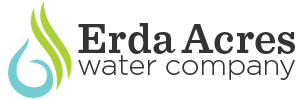 www.erdawater.com(435) 850-9106       (Office)            (435) 496-3468 (Operator)Fiscal Year 2023 list of major projectsScada Upgrades								$8,000Connect Chlorination System (carry over from 2021)	$7,000Add Alarm on Pump-to-waste	 			$1,000GIS upgrade								$10,000	Update Replace 5 Meters and Meter Boxes 				$7,500Repair and service 5 hydrants on Campbell and 570			$5,000Fire Hydrant Tool							$2,000Nelson Well Generator (carry over from 2021)				$70,000TOTAL									$92,500Budget Review:Scada Importance2021 Scada upgrade to operate both well more involved than expected.Putting off upgrades for over 5 years due to budget 		Vital for operational efficiency (operator and state reporting)Nelson Well GeneratorAttended drought mitigation class.First importance is to ensure operational redundancySeeking maximum flexibilityOrder Generator May 2022 (40-48 week lead time)Option to finance over 3 yearsCross Connection State requires back flow prevention device at meter connectionState allows gradual improvementCut back to 5 for fiscal year 2023